Thème 4 : L’impact du numérique sur la vie de l’entrepriseCHAPITRE 1 LES EVOLUTIONS ECONOMIQUES LIEES A LA REVOLUTION NUMERIQUEDOCUMENTS DE TRAVAILLES CONSEQUENCES DU NUMERIQUE SUR L’ENVIRONNEMENT DES ENTREPRISES https://www.youtube.com/watch?v=oW7s6plXws8 A partir de la Vidéo, vous répondrez aux questions suivantes : 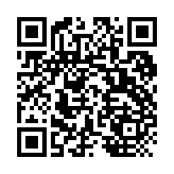 Qu’est-ce que le big data ?D’où proviennent les données collectées ?De nos jours comment les entreprises ciblent-elles leur public ?Comment les données collectées sont-elles analysées et pourquoi ?Que cherche-t-on à faire avec ces données ? Pourquoi ?« A terme le big data aura le potentiel de proposer le scénario idéal » C’est à dire ? Réflexe Nathan p 7 « Des trottinettes électriques en libre-service grâce au Big Data » – Quelle innovation est apportée par ce nouveau service de trottinettes en Californie ?Quelles techniques numériques sont utilisées pour son utilisation ?Quelles sont les avantages et les risques de ce type de service pour les utilisateurs ?Nathan RéflexDoc 1. Une économie de l’information et de la connaissance, p 8Doc 2. La révolution numérique, p 8 Qu’est-ce que la technologie numérique ? Pourquoi améliore-t-elle considérablement l’accès à l’information ? Selon vous sous quel terme peut-on désigner la collecte et le stockage massif de données ?Exposez les nouvelles pratiques permises par la révolution numérique d’une part pour les consommateurs, d’autre part pour les producteurs ?Doc 4. Les trois piliers de l’économie numérique, p 9 Exposez les 3 piliers permettant de définir l’économie numérique, en illustrant chacun d’eux par un exemple concret.Doc 6. L’accélération des cycles d’innovation, p 10Quelle est la spécificité déclenchée par le numérique par rapport aux innovations antérieures ? À votre avis pourquoi ?Pourquoi l’innovation représente-t-elle un défi majeur pour les entreprises à l’ère du numérique ?Doc 12. Des évolutions sectorielles : les nouveaux secteurs d’activité liés au numérique, p 12Pour répondre à quels types de besoin de nouveaux secteurs d’activité ont-ils émergé ?Doc 13. Nouveaux opérateurs et nouvelles formes de concurrence, p 13Doc 14. De nouveaux acteurs : les start-up, p13Citez quelques acteurs de l’économie collaborative. En quoi ont-ils modifié les conditions de la concurrence sur leur secteur ?Quelle est la particularité d’une start-up ?APPLICATION AU CAS – AIRBNB – P 131. Á quel segment de l’économie numérique Airbnb appartient-elle ?2. Airbnb est-elle toujours une start-up ? Justifiez votre réponse.3. Quels services propose-t-elle ? Pourquoi bouscule-t-elle le secteur du tourisme ?LES CONSEQUENCES DU NUMERIQUE DANS LES RELATIONS D’ECHANGELes effets de la dématérialisation des échangesDoc 15. Les TIC modifient les relations d’échange, p 14 Doc 16. Des exemples de relations d’échange, p 14Associez chaque logo à un type de relations d’échanges et précisez pour chaque organisation correspondant à un logo, quels types de biens sont échangés entre les acteurs.Doc 19. La place de marché, ou marketplace Vidéo - « le modèle market place : l’avenir du e-commerce »https://www.youtube.com/watch?v=LbwvP_OXesc 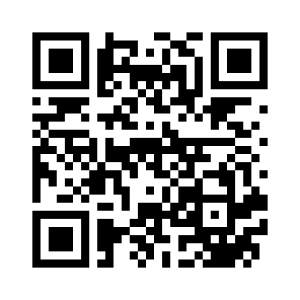 Définir la place de marché ou market place..Quelles sont les deux grandes familles de market place ? Définissez-les et donner des exemples.Comment ces plateformes fonctionnent-t-elles ? Donnez des exemples.Quel est l’objectif principal de la plateforme ?Les modalités de fonctionnement d’une plateforme de type e-bay ou amazon. Que se passe-t-il lorsqu’un achat est effectué par un visiteur ?a) Ce modèle fonctionne sur une « organisation tripartite ». C’est-à dire ?b) Quelles sont les étapes du processus d’achat mis en place par la plateforme ?Quelle est donc la différence entre un site e-commerce et une market place ?Que signifie « le modèle market place est vertueux par nature » ?Quels avantages ce modèle procure-t-il au vendeur ? Qu’est-ce que ce modèle fournit au visiteur (client potentiel) ?Doc 22. Des plateformes de désintermédiation, p 16Doc 23. De la désintermédiation à la réintermédiation des échanges, p 17Qu’entend-on par « désintermédiation des échanges » ? Illustrez par un exemple.Pourquoi parle-t-on alors de réintermédiation ? Quels sont les acteurs de la réintermédiation ?En quoi la réintermédiation des échanges favorise-t-elle l’e-commerce à l’international ?Doc 24. L’ubérisation, p 16Définissez l’ubérisation.B. La plateforme d’échange au cœur de l’économie numériqueDoc 25. La notion de plateforme « multiface », p 17Doc 26. La plateforme « biface »,  p17Distinguez plateformes multiface et plateformes biface. Citez des exemples de plateformes multiface et de plateformes biface.Doc 27. Les externalités de réseau sur les plateformes, p17Expliquez ce que l’on entend par « externalités de réseau ».Identifiez les 3 faces de la plateforme Youtube et le rôle de chaque face. Mettez en évidence les externalités de réseau sur la plateforme Youtube.		ACTIVITE UBERISATION : QUELS ENJEUX ? MANUEL NATHAN P 211. Rappelez ce que signifie le terme « ubérisation ».2. Quels sont les nouveaux enjeux économiques posés par l’ubérisation ?3. Quelles règles ont été mises en place par les pouvoirs publics pour réguler ce phénomène ?ProducteursConsommateursPiliersExplicationExemplesRelations d’échangeOrganisationBiens et services échangésRelations marchandesRelations marchandesRelations marchandesRelations non marchandesRelations non marchandesRelations non marchandes.…PlateformesDéfinitionExemplesMultifaceBiface